Příloha 2Technická specifikace předmětu veřejné zakázkyČást BPopis předmětuBetonové sloupy pro podpěrné body venkovních vedení a sloupových transformačních stanic do 45 kV za podmínek daných normami na výstavbu ve všech námrazových oblastech a pásmech znečistění.Všeobecné požadavkyNormy a předpisyBetonové sloupy musí splňovat požadavky těchto norem:Dále je třeba dodržet všechny související normy, ustanovení, předpisy, nařízení a zákony platné v ČR i když nejsou výslovně uvedeny v této specifikaci, pokud není v tomto TL stanoveno jinak.Ostatní požadavkyDodavatel odpovídá za výrobek i polotovary.Upřesňující požadavkyCharakteristika pracovního prostředíParametry sloupůVrstva betonu, vyrobená odstřeďováním v rotačních formách, s předpjatou ocelovou výztuží. Otvor pro uzemnění nebo odvětrání, maximálně o průměru 40 mm, musí vést šikmo stěnou sloupu do středového otvoru sloupu.Betonové sloupy nemají konstrukční otvory ve vrcholu. Jejich konstrukce není určena k vedení elektrického proudu.Požadované parametry:ZnačeníVeškeré požadované značení musí být trvanlivé a musí a zaručovat stálost a čitelnost označení po celou dobu zaručené životnosti sloupu.Na vnějším povrchu sloupu, zapušťeno do stěny sloupu, ve vzdálenosti 4 m od paty sloupu, musí být uvedeno minimálně :jméno nebo obchodní značka výrobcedatum výroby (měsíc / rok)identifikační číslo slouputyp sloupu (délka / jmenovitá vrcholová síla).Na čele vrcholu sloupu musí být barevné značení dle vrcholové síly.6 kN	zelené10 kN	červené12 kN	žluté15 kN	modré20 kN	fialové.Schválení a zkoušky, protokoly ze zkoušekProhlášení o vlastnostech výrobkuJe požadováno dle Nařízení evropského parlamentu a rady č. 305/2011 Sb.Zkoušky typovéJsou požadovány kopie zkušebních protokolů úspěšně absolvovaných fyzických zkoušek všech nabízených typů sloupů dle PNE 34 8220 (čl. 6.2, ČSN EN 13369).Je požadováno předložit protokoly o zkouškách pevnosti betonu v tlaku dle čl. 3.1 PNE 34 8220 (čl. 5.1 ČSN EN 13369, ČSN EN 12390-3)vodotěsnosti betonu dle čl. 3.1, PNE 34 8220 (ČSN EN 12390-8, čl. 5.1 ČSN EN 13369)odolnosti povrchu betonu proti působení vody a chemických rozmrazovacích látek, dle čl. 3.1, PNE 34 8220 (ČSN 73 1326)krycí vrstvy betonu dle čl. 3.3, PNE 34 8220 (čl. 5.4, ČSN EN 12843, ČSN 73 1370, ČSN 73 1371 a ČSN 73 1373).mechanické odolnosti dle čl. 3.4, PNE 34 8220 (čl. 5.5, ČSN EN 12843), bez zkoušky pružnosti a kroucením.Při zkoušce ohybem dle čl. 5.5.2, ČSN EN 12843, bude délka zakotvení sloupu odpovídat hloubce vetknutí sloupu do základu dle PNE 34 8220. Po celý průběh zkoušky budou registrovány polohy a velikosti vzniklých trhlin ve vzdálenostech od pat sloupů, současně s velikostmi zatěžovacích sil v momentech vzniků trhlin.V protokolu o provedené zkoušce musí být uvedeny hodnoty vychýlení vrcholů sloupů v mezním stavu použitelnosti dle čl. 7.9.6, PNE 33 3301.Zkoušky výběrovéJsou požadovány dle náhodného výběru sloupů a v rozsahu stanoveném kupujícím dle PNE 34 8220.Zkoušky kusovéJsou požadovány na každém vyrobeném sloupu v rozsahu pohledové kontroly vzhledu a kontrolního měření rozměrů dle čl. 3.2, PNE 34 8220 (čl. 5, ČSN EN 12843).DokumentaceVšechny podklady, dokumenty a popisy musí být v českém nebo slovenském jazyce. Protokoly o zkouškách provedených v zahraniční zkušebně musí být úředně přeloženy do jazyka českého. Protokoly o provedených zkouškách mohou být v souladu s ČSN EN 12843 zhotovovány zaměstnancem výrobce, proškoleným od akreditované zkušebny podle ČSN EN ISO/IEC 17025, s kalibrovanými měřidly.Protokoly o provedených zkouškách vyhotovené výrobcem, resp. zaměstnancem výrobce bez akreditace, budou doloženy společně s čestným prohlášením dozorující akreditované zkušebny o splnění všech požadavků zkoušek a řádného stavu měřidel nebo namísto čestného prohlášení doloží tyto protokoly společně s Certifikátem systému řízení výroby dle § 6 Nařízení vlády č. 163/2002 Sb., ve znění pozdějších předpisů. V obou případech budou protokoly doloženy společně s osvědčením pro zaměstnance příslušného výrobce o proškolení zkušebních předpisů, postupů a vzorkování.Protokoly o provedených zkouškách nesmí být starší 10 let.Pro každý z nabízených typů dodavatel doloží informace vyplněné v samostatném dokumentu dle Přílohy 3 Rámcové dohody:Provozní předpisJe požadováno předložit kupujícímu návod pro provozování, údržbu a revizi nabízených sloupů k dosažení životnosti zařízení požadované kupujícím.Výkresy sestavyJe požadováno předložit kupujícímu technickou dokumentaci obsahující detailní konstrukční výkresy s vyznačením rozměrů součástí, parametry výztuží i jejich toleranci dle PNE 34 8220.Montážní předpisJe požadován.Další technická dokumentaceUchazeč se zavazuje dodat podklady (výkresy apod.) pro vypracování Technických norem E.ON (TNS).PřílohyPříloha č. 1	Výkres sloupu.	d1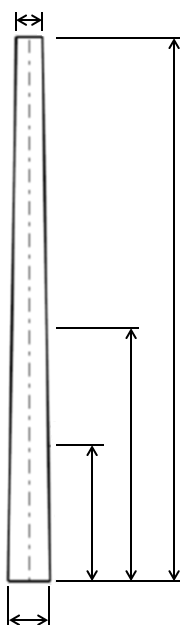 				L	d3			B	3 m		h	d2ČSN EN 12843Betonové prefabrikáty – Stožáry a sloupyČSN EN 13369Společná ustanovení pro betonové prefabrikátyČSN EN 50423Elektrická venkovní vedení s napětím nad AC 1 kV do AC 45 kV včetněPNE 33 3301Elektrická venkovní vedení s napětím nad 1 kV AC do 45 kV včetněPNE 33 3302Elektrická venkovní vedení s napětím do 1 kV ACPNE 34 8220Sloupy z odstřeďovaného betonu pro elektrické venkovní vedení do 45 kV Vydání 3.Prostředívenkovní dle PNE 33 0000-2Rozsah teplot okolí- 33 až + 40 °C, dle PNE 33 0000-2, tabulka 1Nejvyšší nadmořská výškado 1000 m, dle PNE 33 0000-2Stupeň znečištění ovzdušíIII, dle ČSN 33 0405 (AF 3 dle PNE 33 0000-2)Nejvyšší námrazová oblastN 18, dle PNE 33 3301 (kritická AU 4 dle PNE 33 0000-2)DélkaJmenovitá vrcholová sílaHloubka založení (v zákl.)Vnější průměr
vrcholVnější průměr
pataVnější průměr
3 m od patyOtvor uzemnění 
od patyL [m]
 0,1F [kN]
h [m]
d1 [mm] 
 5d2 [mm]
 5d3 [mm]
 5B [m]
 0,2961,6220-225 330-3503073,89101,8220-225 330-3503073,89152,0220-225330-3503073,89202,0220-225330-3503073,810,561,8220-225340-3703293,810,5102,0220-225340-3703293,810,5122,0220-225340-3703293,810,5152,0220-225340-3703293,810,5202,0220-225340-3703293,81262,0220-225360-4003503,812102,0220-225360-4003503,812122,0220-225360-4003503,812152,0220-225360-4003503,813,5102,0220-225370-4203713,8